ATHLETIC AWARDTHIS IS TO CERTIFY THATHas Earned The Award For _________________________________During The 2018 Fall Season Of Cross Country For GrahamwoodElementary School. It Is With Great Honor That We Acknowledge Your Accomplishments And Contributions To Our Team.Head Coach                                                         	Program Coordinator___________________	____________________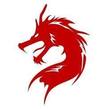 Ken Parker	Andrew Martin